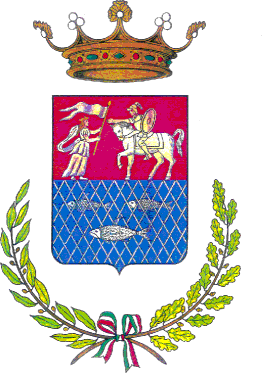 COMUNE DI RIETIIl/La sottoscritto/a…………………...………………………………nato/a………………………………………il…………… residente in……………………………………………………via……………………………………..in qualità di………………………………………….presso il Comune di RietiDICHIARAAi sensi dell’ art. 14 comma 1 lett. F del d.lgs. 33/2013 che il coniuge non separato ed i figli conviventi che hanno presentato dichiarazione separata dei redditi soggetta all’imposta dei redditi delle persone fisiche, NON CONSENTONO all’adempimento in parola per effetto delle successiva dichiarazione:CONIUGE NON CONSENTO Firma ………………………………..data……………………………….FIGLIO NON CONSENTO Firma……………………………………… data……………………………….FIGLIO NON CONSENTO  Firma………………………………………………data………………………FIGLIO NON CONSENTO Firma…………………………………Data………………………………………Sul mio onore affermo che la dichiarazione corrisponde al veroData ……………………………………				Firma …………………………………..………….